21.01.2022г.Диагностическая работа : «Естественнонаучная грамотность»Анализ выполнения заданий «Естественнонаучная грамотность», «Опыт Ван Гельмонта».Содержательная область оценки: Живые системыКонтекст: глобальный, личныйКласс 7а  (всего в классе 26 учеников, писало 21, отсутствовало 5)Фамилия, имя, отчество учителя Соловьева Елена Александровна1.  Задание « Научное объяснение явлений»Что оценивается в задании (объект оценки)-умение распознавать и формулировать цель данного исследования-умение анализировать, интерпретировать данные и делать соответствующие выводы-умение выдвигать объяснительные гипотезы и предлагать иди оценивать способы их проверки- умение применить соответствующие естественнонаучные знания для объяснения явлений2. Задание «Понимание особенностей научного исследования»Что оценивается в задании (объект оценки)-умение применить соответствующие естественнонаучные знания для объяснения явлений-умение анализировать, интерпретировать данные и делать соответствующие выводы-умение выдвигать объяснительные гипотезы и предлагать  оценивать способы их проверки3. Задание «Интерпретация данных и использование научных доказательств для получения выводов»Что оценивается в задании (объект оценки)-умение распознавать, использовать и создавать объяснительные модели и представления-умение делать и научно обосновывать прогнозы о протекании процесса или явления-умение применить соответствующие естественнонаучные знания для объяснения явлений-умение анализировать, интерпретировать данные и делать соответствующие выводы-умение предлагать и оценивать способ научного исследования данного вопроса20.01.2022г.Диагностическая работа : «Естественнонаучная грамотность»Анализ выполнения комплексного задания «Естественнонаучная грамотность».Содержательная область оценки: Живые системыКонтекст: глобальный, личныйКласс 7б  ( всего в классе 23 ученика, писало 13, отсутствовало 10)Фамилия, имя, отчество учителя Соловьева Елена Александровна 25.01.2022г.Диагностическая работа : «Естественнонаучная грамотность»Анализ выполнения комплексного задания «Естественнонаучная грамотность». Содержательная область оценки: Живые системыКонтекст: глобальный, личныйКласс 7в  ( всего в классе 23 ученика, писало 21, отсутствовало 2)Фамилия, имя, отчество учителя Соловьева Елена Александровна Сводная таблица по 7-м классам Итоги диагностической работы «Естественнонаучная грамотность»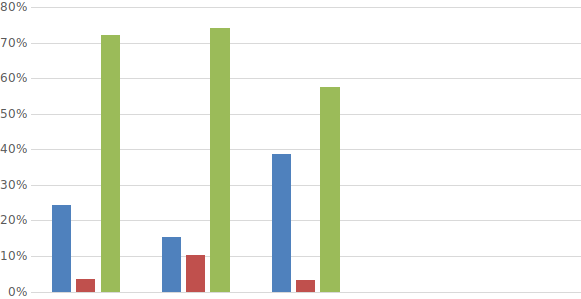 Количество учащихся в 7-х классах по уровням сформированности функциональной грамотностиПри выполнении анализа данной работы видно, что сложными вопросами оказались под номерами 2 «Понимание особенностей научного исследования».  В основном вопросы связанные с методами исследования в биологии. Рекомендовано обратить внимание на данные вопросы при изучении курса биологии.Фамилия и имя ученика 1 2 3 70001 ннн70002ннн70003ннн70004200700050007000620070007101700082127000911270010000700110017001200070013ннн70014000700150107001620070017200700182027001920070020ннн700211017002211270023101700240007002521070026200Задание 1 «Научное объяснение явлений»Задание 2 «Понимание особенностей научного исследования»Задание 3 «Интерпретация данных и использование научных доказательств для получения выводов»Содержательная область оценки: живые системыКомпетентностная область оценки: применение естественнонаучных методов исследованияКонтекст: глобальныйУровень сложности: среднийФормат ответа: задание с развернутым ответомОбъект оценки: умение распознавать и формулировать цель данного исследованияТип задания: процедурноеСодержательная область оценки: живые системыКомпетентностная область оценки: интерпретация данных и использование научных доказательств для получения выводовКонтекст: личныйУровень сложности: среднийФормат ответа: задание с развернутым ответомОбъект оценки: умение анализировать, интерпретировать данные и делать соответствующие выводыТип задания: процедурноеСодержательная область оценки: живыее системыКомпетентностная область оценки: научное объяснение явленийКонтекст: личныйУровень сложности: высокийФормат ответа: задание с развернутым ответомОбъект оценки: умение применить соответствующие естественнонаучные знания для объяснения явленийТип задания: процедурноеВыполнили верно% 31,5%36,8%15,7%Выполнили частично%68,4%31,5%0,1%Выполнили неверно%0,1%31,7%84,2%Фамилия и имя ученика 1 2 3 7002710070028ннн7002921170030ннн7003110070032ннн7003320170034ннн7003521070036ннн7003700070038100700391007004021170041ннн7004220070043ннн70044ннн7004510170046ннн7004721270048101700249нннЗадание 1 «Научное объяснение явлений»Задание 2 «Понимание особенностей научного исследования»Задание 3 «Интерпретация данных и использование научных доказательств для получения выводов»Содержательная область оценки: живые системыКомпетентностная область оценки: применение естественнонаучных методов исследованияКонтекст: глобальныйУровень сложности: среднийФормат ответа: задание с развернутым ответомОбъект оценки: умение распознавать и формулировать цель данного исследованияТип задания: процедурноеСодержательная область оценки: живые системыКомпетентностная область оценки: интерпретация данных и использование научных доказательств для получения выводовКонтекст: личныйУровень сложности: среднийФормат ответа: задание с развернутым ответомОбъект оценки: умение анализировать, интерпретировать данные и делать соответствующие выводыТип задания: процедурноеСодержательная область оценки: живые системыКомпетентностная область оценки: научное объяснение явленийКонтекст: личныйУровень сложности: высокийФормат ответа: задание с развернутым ответомОбъект оценки: умение применить соответствующие естественнонаучные знания для объяснения явленийТип задания: процедурноеВыполнили частично%45,4%49,9%45,5%Выполнили неверно%31,9%31.9%40,9%Выполнили верно %22,7%18,2%13,6%Фамилия и имя ученика 1 2 3 70050200700511007005200170053100700541017005510070056111700570007005810070059ннн700600007006100070062202700630007006420270065ннн70066100700671007006800070069000700701017007120270072101Задание 1 «Научное объяснение явлений»Задание 2 «Понимание особенностей научного исследования»Задание 3 «Интерпретация данных и использование научных доказательств для получения выводов»Содержательная область оценки: живые системыКомпетентностная область оценки: применение естественнонаучных методов исследованияКонтекст: глобальныйУровень сложности: среднийФормат ответа: задание с развернутым ответомОбъект оценки: умение распознавать и формулировать цель данного исследованияТип задания: процедурноеСодержательная область оценки: живые системыКомпетентностная область оценки: интерпретация данных и использование научных доказательств для получения выводовКонтекст: личныйУровень сложности: среднийФормат ответа: задание с развернутым ответомОбъект оценки: умение анализировать, интерпретировать данные и делать соответствующие выводыТип задания: процедурноеСодержательная область оценки: живые системыКомпетентностная область оценки: научное объяснение явленийКонтекст: личныйУровень сложности: высокийФормат ответа: задание с развернутым ответомОбъект оценки: умение применить соответствующие естественнонаучные знания для объяснения явленийТип задания: процедурноеВыполнили верно %27,1%27,5%14,65%Выполнили частично%56,9%40,7%22,8%Выполнили неверно%16%31,8%62,55%Характеристика заданийХарактеристика заданийХарактеристика заданийХарактеристика заданийЗадание 1 «Научное объяснение явлений»Задание 2 «Понимание особенностей научного исследования»Задание 3 «Интерпретация данных и использование научных доказательств для получения выводов»Выполнили верно% 24,4%15,4%38,8%Выполнили частично%3,5%10,4%3,2%Выполнили неверно%72,1%74,2%57,5%УровниКоличество учащихся в классахКоличество учащихся в классахКоличество учащихся в классахУровни7а7б7ввсегоПовышенный 1214Средний1571436Низкий33410Недостаточный 2125